INDICAÇÃO Nº 5039/2018Sugere ao Poder Executivo Municipal que realize extração de duas árvores “Mortas”, localizadas em área pública entre as Ruas do Cobre, Mercúrio, Prata e Platina, (Campo de Futebol), no Bairro Vila Mollon.Excelentíssimo Senhor Prefeito Municipal, Nos termos do Art. 108 do Regimento Interno desta Casa de Leis, dirijo-me a Vossa Excelência que realize extração de duas árvores “Mortas”, localizadas em área pública entre as Ruas do Cobre, Mercúrio, Prata e Platina, (Campo de Futebol), no Bairro Vila Mollon.Justificativa:Conforme podemos constatar na foto que segue anexa, faz necessária, a extração de duas árvores, que se encontram mortas, com risco de cair, sendo necessária a análise e execução de procedimentos para evitar acidentes no local.Plenário “Dr. Tancredo Neves”, em 09 de novembro de 2.018.CELSO LUCCATTI CARNEIRO“Celso da Bicicletaria”-vereador-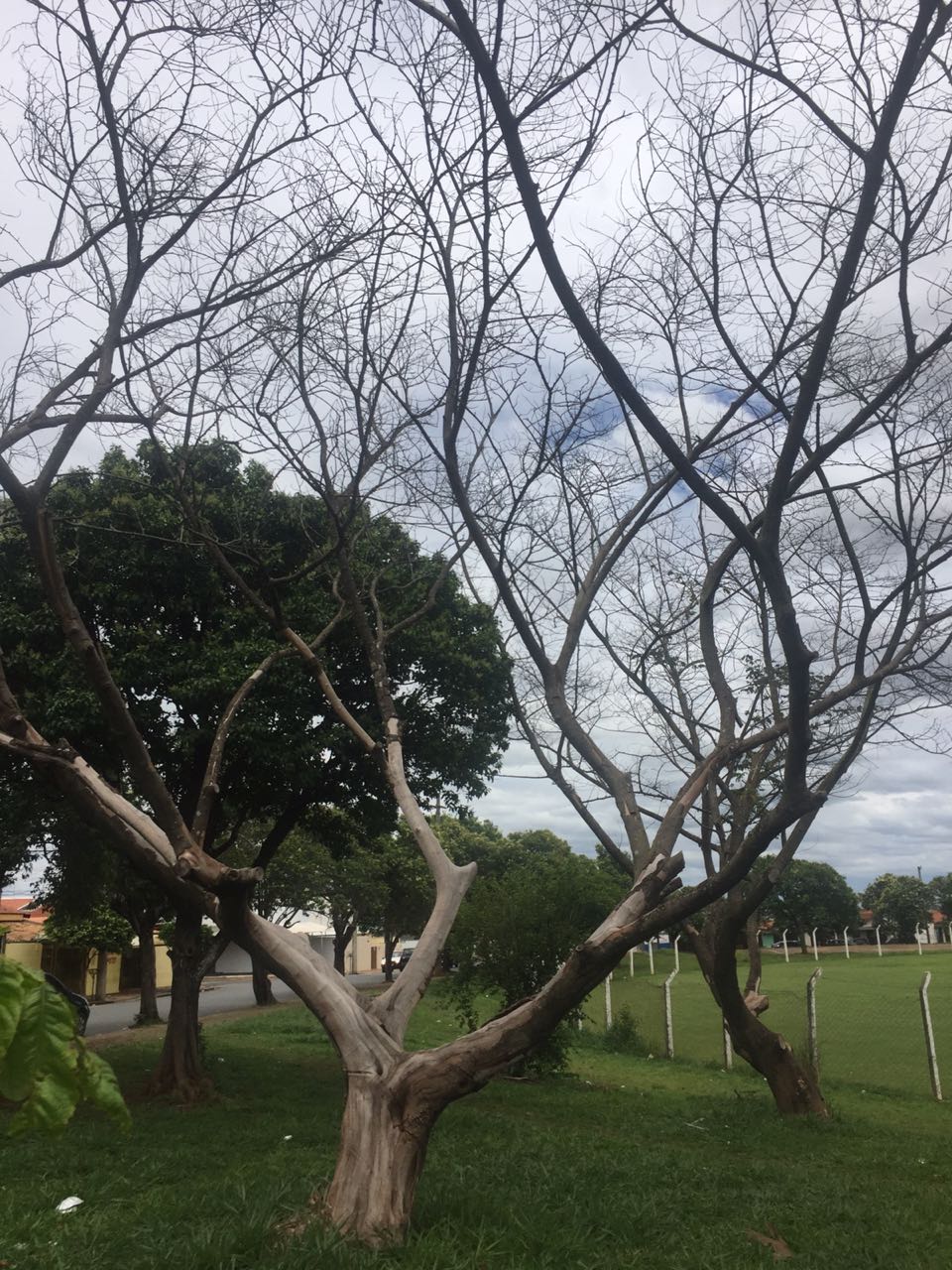 